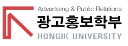 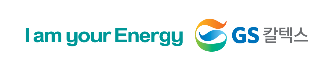 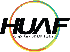  ※ 제출한 기획서 중 수상작으로 선정될 경우, 기획서 및 제작물의 저작권은 GS칼텍스에 귀속되며 출품작은 반환되지 않음 ※ 아래 서명란은 자필 서명으로 첨부해야 함노-플라블럼 공모전 참여를 위하여 신청서 및 동의서를 제출하며, 개인정보 수집 및 이용과 참가 유의사항을 모두 확인하였으며위 내용에 대해서 동의함2021년    월    일신청자 :              (인)신청자 :              (인)신청자 :              (인)신청자 :              (인)신청자 :              (인)참가자(대표자)참가구분접수번호접수번호접수번호기재 X참가자(대표자)공모주제(혼합 가능)(캠퍼스 내 플라스틱 줄이기 실천 방안)(캠퍼스 내 플라스틱 줄이기 실천 방안)(캠퍼스 내 플라스틱 줄이기 실천 방안)(캠퍼스 내 플라스틱 줄이기 실천 방안)(캠퍼스 내 플라스틱 줄이기 실천 방안)(캠퍼스 내 플라스틱 줄이기 실천 방안)참가자(대표자)팀 명(개인의 경우 이름 기재)(개인의 경우 이름 기재)(개인의 경우 이름 기재)(개인의 경우 이름 기재)(개인의 경우 이름 기재)(개인의 경우 이름 기재)참가자(대표자)성 명(대표자 성명)(대표자 성명)생년월일생년월일생년월일00.00.00참가자(대표자)소속대학OO대학(교)       OO학과(부)      O학년OO대학(교)       OO학과(부)      O학년OO대학(교)       OO학과(부)      O학년OO대학(교)       OO학과(부)      O학년OO대학(교)       OO학과(부)      O학년OO대학(교)       OO학과(부)      O학년참가자(대표자)연락처휴대폰010-xxxx-xxxx010-xxxx-xxxx이메일XXXX@naver.comXXXX@naver.com팀 구성원홍길동(예시)생년월일00.00.0000.00.00휴대폰010-xxxx-xxxx010-xxxx-xxxx팀 구성원홍길동(예시)소속대학OO 대학(교) OO 학과(부) O 학년 OO 대학(교) OO 학과(부) O 학년 이메일XXXX@naver.comXXXX@naver.com팀 구성원홍길동(예시)생년월일휴대폰팀 구성원홍길동(예시)소속대학이메일팀 구성원홍길동(예시)생년월일휴대폰팀 구성원홍길동(예시)소속대학이메일팀 구성원홍길동(예시)생년월일휴대폰팀 구성원홍길동(예시)소속대학이메일□개인정보 수집 및 이용 동의서주최 측은 개인정보보호법, 정보통신망 이용촉진 및 정보보호 등에 관한 법률 등 관련 법령상의 개인정보보호 규정을 준수하며, 참가자들의 개인정보 보호에 최선을 다하고 있습니다.1. 개인정보의 수집·이용 목적- 노-플라블럼 공모전 참가 확인을 위해 최소 정보를 수집하는데 활용- 공모전 당선 결과 보고 및 당선 작품 공개에 이용2. 개인정보 수집 항목- 성명, 생년월일, 소속 대학, 휴대전화번호, 이메일 주소3. 개인정보의 보유 및 이용 제공기간- 이용자 개인정보는 원칙적으로 처리목적이 달성되면 지체 없이 파기됩니다.4. 동의를 거부할 권리 및 동의 거부에 따른 불이익- 참가자는 개인정보보호법 제15조제2항제4호에 따라 개인정보를 수집 및 이용에 관하여 거부할 수 있습니다.
- 신청서를 통해 제공받는 정보는 공모전 심사전형에 필수적인 항목으로 해당 정보를 제공받지 못할 경우 주최 측은 공정한 심사진행을 할 수 없습니다.
- 따라서 아래 개인정보 제공에 동의하지 않는 경우 공모전에 참가가 제한될 수 있습니다.5. 개인정보 제공  - 주최 측 이외에 참가자의 개인정보를 제3자에게 제공하지 않습니다. □참가 유의사항1. 개인 또는 팀으로 참가 가능 (팀당 최대 5인, 대표 1인을 팀장으로 지정)2. 수상작의 저작권은 GS칼텍스에게 귀속되며, 당사는 수상 작품을 전시, 홍보 등의 목적으로 활용 가능3. 개인/팀당 출품작 수 제한은 없지만 중복 수상 불가 4. 저작권을 침해한 사례가 발견될 경우 심사에서 제외5. 모방 작품으로 판명될 경우 심사에서 제외되며, 수상하였더라도 사후에 모방/표절 사실이 밝혀질 경우 수상 취소
6. 제출된 서류에 기재한 내용이 사실과 다를 경우 수상이 취소될 수 있음7. 저작물 활용 범위- 공모전의 결과 홍보 등 공적인 용도로 활용하는 경우- 수상작에 한해 홍보의 목적으로 재가공하여 사용되는 경우